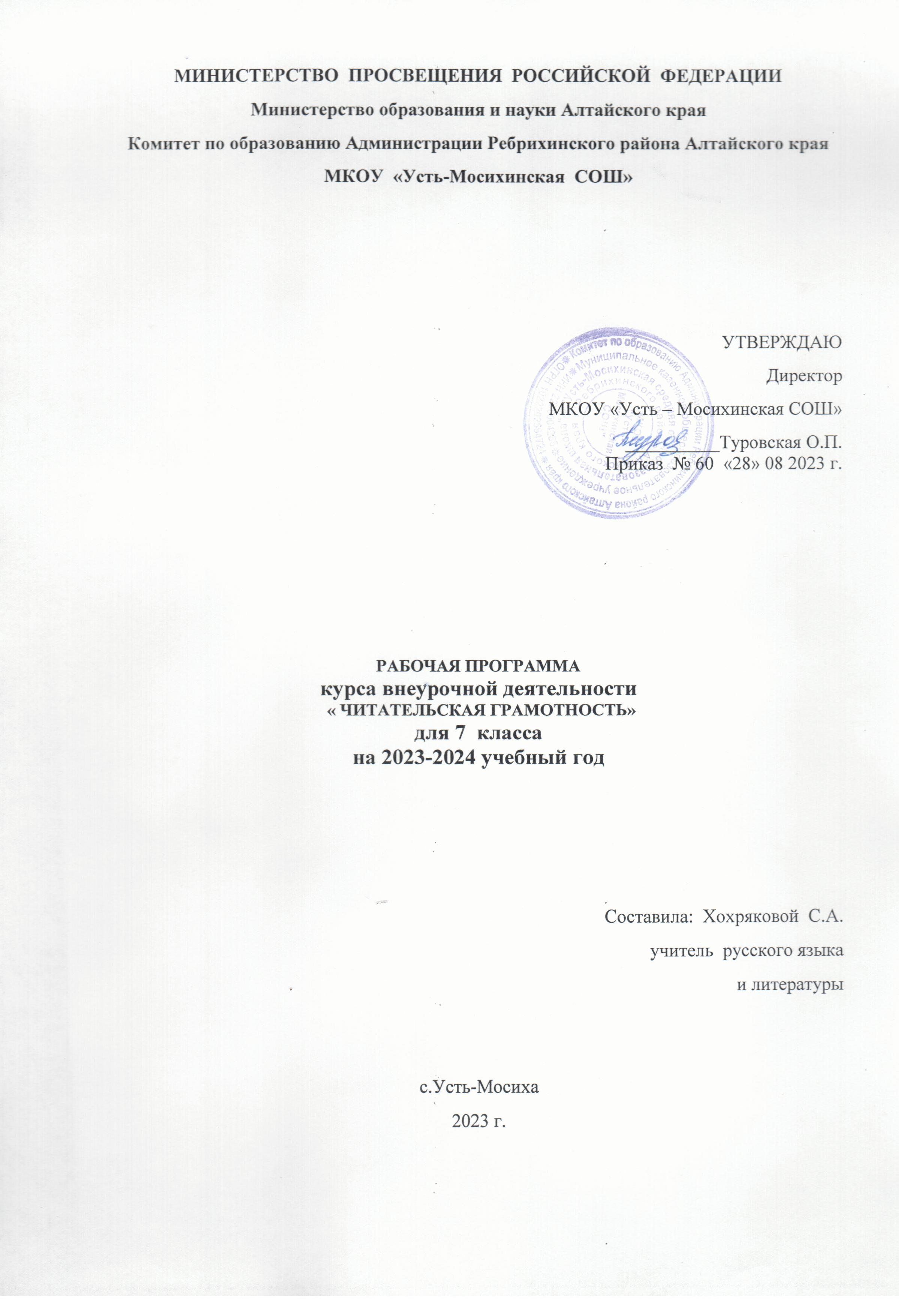 Пояснительная записка Рабочая программа по предмету «Формирование читательской компетентности» для 7 классов составлена на основе:- Федерального закона РФ от 29.12.2012 № 273-ФЗ "Об образовании в Российской Федерации";- ФГОС основного общего образования, утвержденным Приказом Министерства образования и науки РФ от 17.12.2010 г. № 1897;- СанПиН 2.4.2.2821-10 «Санитарно-эпидемиологические требования к условиям и организации обучения в общеобразовательных учреждениях», утвержден Постановлением Федеральной службы по надзору в сфере защиты прав потребителей и благополучия человека и Главного государственного санитарного врача РФ от 29.12.2010 №189;– основными идеями «Национальной программы поддержки и развития чтения», разработанной Федеральным агентством по печати и массовым коммуникациям совместно с Российским книжным союзом, ЗакономРоссийской Федерации «Об образовании»; – учетом требований стандарта второго поколения (ФГОС) к личностным и метапредметным результатам освоения основной образовательной программы ООО: в п. 10 «Метапредметные результаты освоения основной образовательной программы основного общего образования» выделено отдельным умением «смысловое чтение».       Актуальность и значимость определяются новым стандартом, требованиями к новым результатам, новыми характеристиками подросткового возраста.       Новизна реализации программы учреждения заключается в использовании следующих педагогических технологий обучения: проблемно-диалогового обучения, творческой деятельности.      В Федеральном государственном образовательном стандарте основного общего образования читательская грамотность рассматривается как один из планируемых результатов обучения. Требования ФГОС к читательской грамотности отражены в обобщенных планируемых результатах освоения учебных программ по всем предметам средней школы.           В результате изучения всех предметовобучающиеся средней школы приобретают навыки работы с информацией. Они смогут осуществлять поиск информации, выделять и фиксировать нужную информацию, систематизировать, сопоставлять, анализировать и обобщать информацию, интерпретировать и преобразовывать ее.          Обучающиеся научатся дополнять готовые информационные объекты (таблицы, схемы, тексты) и создавать свои собственные (сообщения, сочинения, графические работы). Овладеют навыками представления информации в наглядной форме (в виде таблиц, схем). Смогут использовать информацию для установления причинно-следственных связей и зависимостей, объяснения и доказательства фактов в учебных и практических ситуациях. Обучающиеся получат возможность научиться строить умозаключения и принимать решения на основе самостоятельно полученной информации, а также приобрести опыт критического отношения к получаемой информации, сопоставляя ее с информацией из других источников и имеющимся жизненным опытомДанная дисциплина входит в образовательную область «Филология».Изучение данной дисциплины в основной школе направлено на достижение следующих целей: - формирование читательской деятельности школьников;- умения работать с различными видами текстов и создавать на их основе собственные тексты. Основная задача - научить ученика понимать прочитанное, обучить приёмам работы с текстом и осознанному применению этих приёмов, превратить их использование в привычку.          Курс рассчитан на 34 часа, 1 раз в неделю.Срок реализации программы- 1 год.Содержание курса включает следующее: - поиск информации и понимание текста;- преобразование и интерпретация текста;- критический анализ и оценка информации.         Ожидаемые результаты реализации программы:Повышение культурной компетентностиПовышение читательской компетентностиИзменение отношения к чтениюРост читательской активности Развитие  мотивации к чтениюВоспитание уважения к книге                   Планируемые результаты изучения дисциплины «Формирование читательской компетентности»Личностные универсальные учебные действия Ученик научится: определять основную тему, общую цель или назначение, главную идею текста; структурировать его, выделять главное и второстепенное;отвечать на вопросы, используя явно заданную в тексте информацию; выстраивать последовательность описываемых событий, делать выводы по содержанию текста;сопоставлять основные текстовые и внетекстовые компоненты: обнаруживать соответствие между частью текста и его общей идеей; сопоставлять информацию из разных частей текста;объяснять назначение карты, рисунка, пояснять части графика, таблицы и т.п.; понимать смысл терминов, неизвестных слов;работать с метафорами – понимать переносный смысл выражений.Регулятивные универсальные учебные действия Ученик сможет: обнаруживать в тексте доводы и подтверждение выдвинутых тезисов; делать выводы из сформулированных посылок, выводить заключение о намерении автора;формировать на основе текста систему аргументов (доводов) для обоснования определённой позиции; сопоставлять разные точки зрения и разные источники информации по данной теме.Коммуникативные универсальные учебные действия Ученик научится: Устанавливать и вырабатывать разные точки зренияАргументировать свою точку зренияЗадавать вопросСоставлять план текстаоценивать утверждения, сделанные в тексте, исходя из своих представлений и мире; находить доводы в защиту своей точки зрения;на основании имеющихся знаний, жизненного опыта подвергать сомнению достоверность   информации, обнаруживать недостоверность получаемой информации, пробелы в информации и находить пути восполнения этих пробеловУченик получит возможность научиться: - Продуктивно разрешать конфликты на основе учёта интересов и позиций всех участников, поиска и оценки альтернативных способов разрешения конфликтов; договариваться и приходить к общему решению в совместной деятельности. - Брать на себя инициативу в организации совместного действия (деловое лидерство). Предметные результаты обучения Ученик научится: - пользоваться знаками, символами, таблицами, схемами, приведенными в учебной литературе; строить сообщение в устной форме; - находить в материалах учебной литературы ответ на заданный вопрос; - ориентироваться на возможное разнообразие способов решения учебной задачи; - анализировать изучаемые объекты с выделением существенных и несущественных признаков; - анализировать объекты с выделением существенных и несущественных признаков (в коллективной организации деятельности); - осуществлять синтез как составление целого из частей; - проводить сравнение, классификацию изученных объектов по самостоятельно выделенным основаниям (критериям) при указании количества групп; - устанавливать причинно-следственные связи в изучаемом круге явлений; - проводить аналогии между изучаемым материалом и собственным опытом. Ученик получит возможность научиться: - выделять информацию из сообщений разных видов в соответствии с учебной задачей; - осуществлять запись (фиксацию) указанной учителем информации об изучаемом языковом факте; - проводить сравнение, сериацию и классификацию изученных объектов по самостоятельно выделенным основаниям (критериям) при указании и без указания количества групп; - обобщать (выводить общее для целого ряда единичных объектов).        Система оценки достижений учащихся 7 классов  Система оценивания знаний учащихся проводится в форме зачете/незачета            Виды контроля:-практические, самостоятельные и контрольные работы. Принципы отбора содержания образования связаны с преемственностью целей образования на различных ступенях и уровнях обучения, логикой внутрипредметных связей, а также с учетом возрастных особенностей развития учащихся.Личностная ориентация образовательного процесса выявляет приоритет воспитательных и развивающих целей обучения. Способность учащихся понимать причины и логику развития языковых процессов открывает возможность для осмысленного восприятия всего разнообразия мировоззренческих, социокультурных систем, существующих в современном мире. Система учебных занятий призвана способствовать развитию личностной самоидентификации, гуманитарной культуры школьников, их приобщению к ценностям национальной и мировой культуры, усилению мотивации к социальному познанию и творчеству, воспитанию личностно и общественно востребованных качеств, в том числе гражданственности, толерантности.Деятельностный подход отражает стратегию современной образовательной политики: необходимость воспитания человека и гражданина, интегрированного в современное ему общество, нацеленного на совершенствование этого общества. Система уроков сориентирована не столько на передачу «готовых знаний», сколько на формирование активной личности, мотивированной к самообразованию, обладающей достаточными навыками и психологическими установками к самостоятельному поиску, отбору, анализу и использованию информации.Содержание стандарта реализуется следующими видами усложняющейся учебной деятельности:- рецептивная деятельность: чтение и полноценное восприятие художественного текста;- репродуктивная деятельность: осмысление сюжета произведения, изображенных в нем событий, характеров, реалий (осуществляется в виде разного типа пересказов (близких к тексту, кратких, выборочных, с соответствующими лексико-стилистическими заданиями и изменением лица рассказчика); ответов на вопросы репродуктивного характера);- продуктивная творческая деятельность: сочинение разных жанров, выразительное чтение художественных текстов, устное словесное рисование;- поисковая деятельность: самостоятельный поиск ответа на проблемные вопросы, комментирование художественного произведения, установление ассоциативных связей с произведениями других видов искусства;- исследовательская деятельность: анализ и сопоставление подобных текстов и выявление в них общих и своеобразных черт.Главным при изучении предмета остается работа с текстом, что закономерно является важнейшим приоритетом в преподавании данной дисциплины.Программа базируется на межпредметных связях с русским языком, литературой, историей, экологией, риторикой, географией, обществознанием.Личностные, метапредметные и предметные результаты освоения данного курса в основной школе.Личностные результаты:- воспитание российской гражданской идентичности: патриотизма, любви и уважения к Отечеству, чувства гордости за свою Родину, прошлое и настоящее многонационального народа России; осознание своей этнической принадлежности, знание истории, языка, культуры своего народа, своего края, основ культурного наследия народов России и человечества; усвоение гуманистических, демократических и традиционных ценностей многонационального российского общества; воспитание чувства ответственности и долга перед Родиной;- формирование ответственного отношения к учению, готовности и способности обучающихся к саморазвитию и самообразованию на основе мотивации к обучению и познанию, осознанному выбору и построению дальнейшей индивидуальной траектории образования на базе ориентировки в мире профессий и профессиональных предпочтений, с учётом устойчивых познавательных интересов;- формирование целостного мировоззрения, соответствующего современному уровню развития науки и общественной практики, учитывающего социальное, культурное, языковое, духовное многообразие современного мира;-  формирование осознанного, уважительного и доброжелательного отношения к другому человеку, его мнению, мировоззрению, культуре, языку, вере, гражданской позиции, к истории, культуре, религии, традициям, языкам, ценностям народов России и народов мира; готовности и способности вести диалог с другими людьми и достигать в нём взаимопонимания;- освоение социальных норм, правил поведения, ролей и форм социальной жизни в группах и сообществах, включая взрослые и социальные сообщества; участие в школьном самоуправлении и общественной жизни в пределах возрастных компетенций с учётом региональных, этнокультурных, социальных и экономических особенностей;-  развитие морального сознания и компетентности в решении моральных проблем на основе личностного выбора, формирование нравственных чувств и нравственного поведения, осознанного и ответственного отношения к собственным поступкам;- формирование коммуникативной компетентности в общении и сотрудничестве со сверстниками, старшими и младшими в процессе образовательной, общественно полезной, учебно-исследовательской, творческой и других видов деятельности;- формирование основ экологической культуры на основе признания ценности жизни во всех её проявлениях и необходимости ответственного, бережного отношения к окружающей среде;- осознание значения семьи в жизни человека и общества, принятие ценности семейной жизни, уважительное и заботливое отношение к членам своей семьи;- развитие эстетического сознания через освоение художественного наследия народов России и мира, творческой деятельности эстетического характера.Метапредметные результаты изучения литературы в основной школе:- умение самостоятельно определять цели своего обучения, ставить и формулировать для себя новые задачи в учёбе и познавательной деятельности, развивать мотивы и интересы своей познавательной деятельности;- умение самостоятельно планировать пути достижения целей, в том числе альтернативные, осознанно выбирать наиболее эффективные способы решения учебных и познавательных задач;- умение соотносить свои действия с планируемыми результатами, осуществлять контроль своей деятельности в процессе достижения результата, определять способы действий в рамках предложенных условий и требований, корректировать свои действия в соответствии с изменяющейся ситуацией;- умение оценивать правильность выполнения учебной задачи, собственные возможности её решения;- владение основами самоконтроля, самооценки, принятия решений и осуществления осознанного выбора в учебной и познавательной деятельности;- умение определять понятия, создавать обобщения, устанавливать аналогии, классифицировать, самостоятельно выбирать основания и критерии для классификации, устанавливать причинно-следственные связи, строить логическое рассуждение, умозаключение (индуктивное, дедуктивное и по аналогии) и делать выводы;-  умение создавать, применять и преобразовывать знаки и символы, модели и схемы для решения учебных и познавательных задач;смысловое чтение;- умение организовывать учебное сотрудничество и совместную деятельность с учителем и сверстниками; работать индивидуально и в группе: находить общее решение и разрешать конфликты на основе согласования позиций и учёта интересов; формулировать, аргументировать и отстаивать своё мнение;- умение осознанно использовать речевые средства в соответствии с задачей коммуникации, для выражения своих чувств, мыслей и потребностей; планирования и регуляции своей деятельности; владение устной и письменной речью; монологической контекстной речью; - формирование и развитие компетентности в области использования информационно-коммуникационных технологий.Предметные результаты обучающихся    выражаются в следующем:	- понимание текста, выявление заложенных в них вневременных, непреходящих нравственных ценностей и их современного звучания;- умение анализировать текст: определять его принадлежность к одному из литературных родов и жанров; понимать и формулировать тему, идею;- определение элементов сюжета, композиции, изобразительно-выразительных средств языка, понимание их роли в раскрытии идейно-художественного содержания текста; - владение элементарной литературоведческой терминологией при анализе   текста;-собственная интерпретация, понимание авторской позиции и своё отношение к ней.Тематическое планирование Список рекомендуемой литературы:Бакланова, И. Ю. Формирование умений комплексного литературоведческого анализа художественного текста на II и III ступени обучения как способ совершенствования читательской компетенции // И. Ю. Бакланова. – Режим доступа: http://ipkps. bsu. edu. ru/source/metod_sluzva/teacher/op11-12/apo_11-12/rus_lit11-12.aspВоюшина, М. П. Модернизация литературного образования и развитие младших школьников: Монография. – СПб.: Сударыня, 2007. – 320 с.Гончарова, Е. Л. Ранние этапы читательского развития. К теории вопросы / Е. Л. Гончарова // Электронная библиотека Московского городского психолого-педагогического университета. – Режим доступа: http://psychlib. ru/mgppu/periodica/defect/d0701004.htmГлаголева, С. А. Преподавание литературы в рамках интегрированного курса гуманитарных дисциплин (истории, литературы, МХК, иностранных языков) / С. А. Глаголева // Интеграция предметов гуманитарного цикла. – С. 168-171. – Режим доступа: http://www. g1583.ru/files/resursnyj_centr/integraciya. pdfГрудьева, Н. А. Интеграция предметов гуманитарного цикла в современной школе / Н. А. Грудьева // Учебно-методический портал. – Режим доступа: http://www. uchmet. ru/library/material/139672/Курдюмова, Т. Ф. Литература. 7 класс. Методические рекомендации / Т. Ф. Курдюмова. – М.: Дрофа, 2010. – 192 с.Кутейникова Н.Е. Методика работы с исторической научно-познавательной книгой на уроках литературы // Русская словесность, № 6, 2004, стр. 40.Леднев, В. С. Государственные образовательные стандарты в системе общего образования: теория и практика / В. С. Леднев, М. В. Никандров, М. В. Рыжаков. – М.: Изд-во Московского психологического социального института, 2002. – 147 с.Мосунова Л.А. Структура и развитие смыслового понимания художественного текста. – М., 2006.№Тема урокаФорма организации№Тема урокаФорма организации1Вводное занятие. Кейс по функциональной (читательской)грамотностиБеседа, кейс2Поиск информации и понимание текстаЛекционное занятие3Определение главной темы и общей цели или назначения текстаПрактическое занятие4Различение темы и подтемы специального текстаСбор материала и анализ5Выделение главной и второстепенной информации текстаБеседа 6Поиск информации, явно заданной в текстеАнализ текста7Выстраивание последовательности описываемых событийБеседа, круглый стол8Сопоставление основных текстовых и внетекстовых компонентовРабота с текстом9Преобразование информации, данной ввиде графика, таблицы, схемы, в текстовую информациюБеседа, исследование10Формулирование прямых выводов и заключений на основе фактов, имеющихся в текстеИндивидуальная работа11Метафоричность речи, умение понимать образность языка текстовПрактические задания12Преобразование и интерпретация информацииРабота с текстами13Поиск в тексте доводов в подтверждение выдвинутых тезисовИндивидуальная и групповая работа14Интерпретация и обобщение информации, представленной в тексте неявноКвест15Установление связей, не высказанных в тексте напрямуюГрупповая работа, игра16Формирование на основе текста системы аргументов для обоснования определённой позицииИндивидуальная работа, игра17Сопоставление разных точек зрения и разных источников информации по заданной темеПрактические задания18Применение информации из текста при решении учебно-познавательных задачИсследование, составление кроссворда19Критический анализ и оценка информацииПрактическое занятие20Оценивание утверждений, сделанных в тексте, исходя из своих представлений о миреРолевая игра21Нахождение в тексте доводов в защиту своей точки зренияГрупповая игра22Обнаружение недостоверности получаемой информацииБеседа, круглый стол23Нахождение путей восполнения пробелов в информацииКвест –игра24Решение на основе текста учебно-практических задачЛекция с элементами практики25Диагностика читательской грамотностиСамостоятельная работа26Анализ ошибок, допущенных в работеРефлексия в игровой форме27Самоконтроль и самооценка понимания прочитанногоПрактическая работа28Практикум по созданию собственных текстов на основе прочитанных текстовСоставление и анализ текста29Поэтический текст как источник информацииРабота с текстами30Типы текстов: текст-объяснение (объяснительное сочинение, резюме,толкование, определение)Групповая работа31Работа с несплошным текстом: информационные листы и объявления, графики и диаграммы, посты и рекламные текстыИндивидуальная и групповая работа32Типы задач на грамотность. Позиционные задачи.Беседа, игра33Проверочная работа по формированию читательской грамотностиТестирование 34Итоговое занятиеИгровое занятие